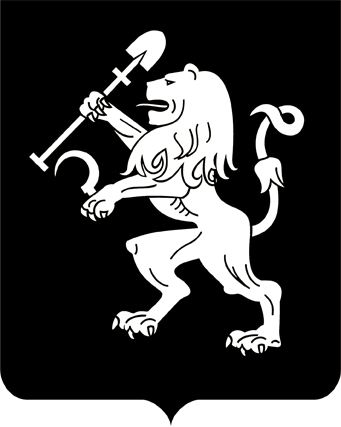 АДМИНИСТРАЦИЯ ГОРОДА КРАСНОЯРСКАРАСПОРЯЖЕНИЕОб утверждении Перечня муниципального имущества города Красноярска, свободного от прав третьих лиц (за исключением имущественных прав некоммерческих организаций), в целях его предоставления во владение и (или) пользование на долгосрочной основе социально ориентированным некоммерческим организациямВ целях реализации мер по имущественной поддержке социально ориентированных некоммерческих организаций в городе Красноярске, руководствуясь статьей 31.1 Федерального закона от 12.01.1996                       № 7-ФЗ «О некоммерческих организациях», в соответствии с Порядком формирования, ведения, обязательного опубликования перечня                    муниципального имущества города Красноярска, свободного от прав третьих лиц (за исключением имущественных прав некоммерческих           организаций), в целях его предоставления во владение и (или) пользование на долгосрочной основе социально ориентированным некоммерческим организациям, утвержденным решением Красноярского                      городского Совета депутатов от 16.06.2021 № 12-171, руководствуясь статьями 45, 58, 59 Устава города Красноярска:1. Утвердить Перечень муниципального имущества города Красноярска, свободного от прав третьих лиц (за исключением имущественных прав некоммерческих организаций), в целях его предоставления               во владение и (или) пользование на долгосрочной основе социально ориентированным некоммерческим организациям в редакции согласно приложению к настоящему распоряжению.2. Настоящее распоряжение опубликовать в газете «Городские  новости» и разместить на официальном сайте администрации города.	 Заместитель Главы города – руководитель департаментамуниципального имуществаи земельных отношений                                                         Н.Н. Павлович23.07.2021№ 2622-недв